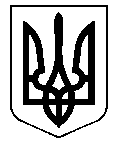 ТАЛЬНІВСЬКА РАЙОННА РАДАЧеркаської областіVІ скликанняР І Ш Е Н Н Я Від  29.05.2012 № 14-10                    м.ТальнеПро внесення змін до Статуту комунального підприємства - редакція районної газети «Колос Тальнівщини» Тальнівської районної радиВідповідно до пункту 20  частини 1 статті 43, статті 59 Закону України «Про місцеве самоврядування в Україні», Господарського кодексу України, врахувавши рішення районної ради від 12.08.2010 № 29-4 «Про управління об’єктами спільної власності територіальних громад сіл і міста Тальнівського району» та з метою приведення Статуту комунального підприємства – редакція районної газети «Колос Тальнівщини» Тальнівської районної ради у відповідність з вимогами  чинного законодавства районна рада ВИРІШИЛА:Внести зміни до Статуту комунального підприємства – редакція районної газети «Колос Тальнівщини» Тальнівської районної ради, затвердивши його в новій редакції (додається).Редактору  комунального підприємства - редакція районної газети «Колос Тальнівщини» Тальнівської районної ради здійснити реєстрацію Статуту комунального підприємства - редакція районної газети «Колос Тальнівщини» Тальнівської районної ради (нова редакція) відповідно до вимог чинного законодавства.Контроль за виконанням рішення покласти на постійну комісію районної ради з питань Чорнобильської катастрофи, охорони здоров'я та соціального захисту населення; освіти, культури, засобів масової інформації, сім’ї, молодіжної політики, фізкультури та спорту.  Голова районної ради                                                              С.О.Осипенко